 1.  Check service information and determine the specified methods and procedures to follow      when diagnosing noise and vibration concerns.  Describe the procedures.  ____________	____________________________________________________________________	____________________________________________________________________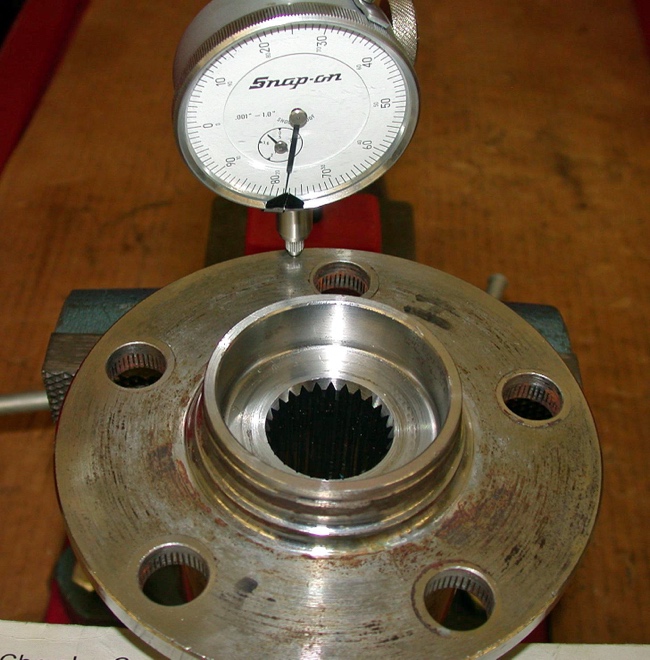  2.  What test equipment was specified?  Check all that apply.		 Scan tool		 Vibration analyzer		 Noise diagnostic tester		 Other (describe) ________________________________________________
 3.  Based on the tests and inspection, what is the needed action?  ______________________		____________________________________________________________________		____________________________________________________________________